TÜRK STANDARDI TASARISItst 933 yerineICS Yemeklik tuzMÜTALAA SAYFASI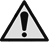 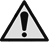 ÖnsözBu standart, Türk Standardları Enstitüsü  İhtisas Kurulu’na bağlı  Teknik Komitesi’nce’ün revizyonu olarak hazırlanmış ve TSE Teknik Kurulu’nun …….. tarihli toplantısında kabul edilerek yayımına karar verilmiştir.Bu standart yayımlandığında TS 933:2003'ün yerini alır.Bu standardın hazırlanmasında, milli ihtiyaç ve imkanlarımız ön planda olmak üzere, milletlerarası standardlar ve ekonomik ilişkilerimiz bulunan yabancı ülkelerin standartlarındaki esaslar da göz önünde bulundurularak; yarar görülen hallerde, olabilen yakınlık ve benzerliklerin sağlanmasına ve bu esasların, ülkemiz şartları ile bağdaştırılmasına çalışılmıştır.Bu standart son şeklini almadan önce; üretici, imalatçı ve tüketici durumundaki konunun ilgilileri ile gerekli işbirliği yapılmış ve alınan görüşlere göre revize edilmiştir.Bu standartta kullanılan bazı kelime ve/veya ifadeler patent haklarına konu olabilir. Böyle bir patent hakkının belirlenmesi durumunda TSE sorumlu tutulamaz.İçindekilerSayfa1	Kapsam	12	Bağlayıcı atıflar	13	Terimler ve tanımlar	24	Sınıflandırma ve özellikler	24.1	Sınıflandırma	24.2	Özellikler	24.3	Özellik, muayene ve deney madde numaraları	35	Numune alma, muayene ve deneyler	45.1	Numune alma	45.2	Muayeneler	45.3	Deneyler	45.4	Değerlendirme	75.5	Muayene ve deney raporu	76	Piyasaya arz	86.1	Ambalajlama	86.2	İşaretleme	86.3	Taşıma ve muhafaza	87	Çeşitli hükümler	8Kaynaklar	10KapsamBu standart, yemeklik tuzu kapsar.Bağlayıcı atıflarBu standartta, diğer standart ve/veya dokümanlara atıf yapılmaktadır. Bu atıflar metin içerisinde uygun yerlerde belirtilmiş ve aşağıda liste hâlinde verilmiştir. Tarihli atıflarda, yalnızca alıntı yapılan baskı geçerlidir. Tarihli olmayan dokümanlar için, atıf yapılan dokümanın (tüm tadiller dâhil) son baskısı geçerlidir. * İşaretli olanlar bu standardın basıldığı tarihte İngilizce metin olarak yayımlanmış olan Türk Standartları’dır.Terimler ve tanımlar3.1yemeklik tuzana maddesi sodyum klorür (NaCI) olan, gerektiğinde katkı maddeleri ilavesi ile zenginleştirilebilen ve gıda amaçlı olarak üretilen mamul3.2sofralık tuzdoğrudan son tüketiciye sunulan, ince öğütülmüş, iyotla zenginleştirilmiş, rafine edilmiş veya edilmemiş işlenmiş tuzu3.3gıda sanayiinde kullanılan tuzgıda sanayinde kullanılan, doğrudan son tüketiciye sunulmayan, iyotlu veya iyotsuz olarak üretilen işlenmiş tuzu veya yeraltı kaynak tuzunu3.4yabancı maddetuz tanecikleri dışında gözle görülebilir her türlü organik ve inorganik maddeler Sınıflandırma ve özellikler SınıflandırmaSınıflarYemeklik tuz kullanıldığı yere göre;Sınıf 1 – Sofralık tuz,Sınıf 2 – Gıda sanayiinde kullanılan tuzolmak üzere iki sınıfa ayrılır.TiplerSofralık tuz;Tip 1 - İyotlu tuz,Tip 2 - İyotsuz tuzolmak üzere iki tipe ayrılırÖzelliklerGenel özelliklerYemeklik tuz, beyaz renkli, homojen görünüşte olmalıdır. Fiziksel ve kimyasal özelliklerYemeklik tuzun fiziksel ve kimyasal özellikleri Çizelge 1’de verilen değerlere uygun olmalıdır. Çizelge 1 — Yemeklik tuzun fiziksel ve kimyasal özellikleriMikrobiyolojik özellikleri Yemeklik tuzun mikrobiyolojik özellikler Çizelge 2’ye uygun olmalıdır.Çizelge 2 — Yemeklik tuzun mikrobiyolojik özelliklerÖzellik, muayene ve deney madde numaralarıYemeklik tuzun özellikleriyle bunların muayene ve deneylerine ilişkin Madde numaraları Çizelge 3’de verilmiştir.  Çizelge 3 —  Özellik, muayene ve deney madde numaralarıNumune alma, muayene ve deneylerNumune almaAmbalâj büyüklüğü, imalât tarihi, sınıfı, tipi ve parti, seri veya kod numarası aynı olan ve bir seferde muayeneye sunulan yemeklik tuz bir parti sayılır ve partiden numune TS 6670’e göre alınır.MuayenelerAmbalaj muayenesiAmbalaj ve ambalaj malzemesi bakılarak ve tartılarak muayene edilir ve sonuçların Madde 6.1 ve Madde  6.2’ye uygun olup olmadığına bakılır.DeneylerDeneyler, iki paralel numune üzerinde yapılmalıdır ve deneylerde TS EN ISO 3696 Sınıf 3’e uygun damıtık su veya buna eş değer saflıkta su kullanılmalıdır. Kullanılan tüm reaktifler analitik saflıkta olmalı, ayarlı çözeltiler TS 545'e, belirteç çözeltiler ise TS 2104'e göre hazırlanmalıdır. Rutubet muhtevasının tayiniCihaz ve malzemelerEtüv, sıcaklığı 140 ± 2°C’ta tutabilen.Kuru madde kabı, cam veya porselen.İşlemYaklaşık 10 g numune (m1), 0,1 mg yaklaşımla, 140°C ± 2 °C’da belli bir süre bekletilmek suretiyle önceden sabit kütleye getirilmiş kuru madde kabına (Madde 5.3.1.1.2) tartılır. Numune, 12 h’den az olmayacak bir süre ile etüvde tutulur. Daha sonra kap, etüvden çıkarılır ve desikatörde oda sıcaklığına getirildikten sonra tartılır. Isıtma, soğutma ve tartma işlemine sabit tartıma ulaşıncaya kadar devam edilir. En son tartım sonucu kaydedilir (m2).Hesaplama ve sonuçların gösterilmesiNumunenin rutubeti, R, kütlece yüzde olarak, aşağıdaki bağıntı ile hesaplanır.Burada;m1: Alınan numunenin kurutma işleminden önceki kütlesi, gm2: Numunenin kurutma işleminden sonraki kütlesi, g,dır.Elde edilen sonucun Madde 4.2.2’ye uygun olup olmadığına bakılır.Tane büyüklüğü tayiniCihaz ve malzemelerElek sarsma makinesiElekler, göz açıklığı 1000 µm ve 210 µm olan (TS ISO 3310-1’e uygun)Elek kapağı ve elek tavasıİşlemYaklaşık olarak 100 g numune 0,1 mg yaklaşımla tartılır. Elekler azalan göz açıklığına göre dizilir. En alta elek tavası, en üste elek kapağı gelmelidir. Numune, elek sarsma makinesine yerleştirilmiş eleklere konur, elek kapağı kapatılır ve 10 min süreyle elenir. 1000 µm’lik eleğin üstünde kalan kısım (Mü) ve 210 µm’lik eleğin altına geçen kısım (Ma) ayrı ayrı tartılır. Hesaplama ve sonuçların gösterilmesiTane büyüklüğü, kütlece yüzde olarak aşağıdaki bağıntılar ile hesaplanır.Burada;Ma: 210 µm’lik eleğin altına geçen kısmın kütlesi, gMü: 1000 µm’lik eleğin üstünde kalan kısmın kütlesi, gMt: Numune kütlesi, gdır.Elde edilen sonucun Madde 4.2.2’ye uygun olup olmadığına bakılır.Suda ve asitte çözünmeyen madde tayiniSuda ve asitte çözünmeyen madde tayini, TS 1346’ya göre yapılır ve sonucun Madde 4.2.2’ye uygun olup olmadığına bakılır.Sodyum klorür tayiniSodyum klorür tayini, TS 6675’e göre yapılır ve sonucun Madde 4.2.2’ye uygun olup olmadığına bakılır.İyot tayini (İyodat iyonu ile iyotlanmış tuzlarda)PrensipPotasyum iyodat (KIO3), asitli ortamda potasyum iyodürden (KI) iyotu serbest halde açığa çıkarır. Açığa çıkan serbest iyot, sodyum tiyosülfat çözeltisi ile titre edilir.ReaktiflerPotasyum iyodür çözeltisi, 25 g/L’lik,Hidroklorik asit çözeltisi, %25 (m/v)’lik,Potasyum iyodür (KI),Hidroklorik asit çözeltisi, 2 M,Nişasta (C6H10O5) çözeltisi, %0,5 (m/v),Sodyum tiyosülfat (Na2S2O3) çözeltisi, 0,01 M, ayarlı, sodyum tiyosülfat çözeltisi aşağıdaki şekilde ayarlanır.Yaklaşık 0,25 g potasyum iyodat (KIO3) tartılır ve damıtık su ile 500 mL’ye tamamlanır. Bu çözeltiden 10 mL alınır ve üzerine 100 mL su ilâve edilir. Hazırlanan bu çözeltiye 1 g potasyum iyodür (Madde 5.3.5.2.3)  ve 20 mL hidroklorik asit (Madde 5.3.5.2.4) ilave edilir (çözelti rengi koyu sarı hale gelir). Bu çözelti 0,01 M sodyum tiyosülfat çözeltisi ile çözeltinin rengi açık sarı renge dönünceye kadar titre edilir. Daha sonra titre edilen çözeltinin üzerine nişasta (Madde 5.3.5.2.5) çözeltisinden 2 mL ilâve edilir. Oluşan mavi renk kayboluncaya kadar sodyum tiyosülfat çözeltisi ile titrasyona devam edilir. Sodyum tiyosülfat çözeltisinin gerçek molaritesi aşağıdaki bağıntı ile hesaplanır.Burada;        M: Sodyum tiyosülfat çözeltisinin gerçek molaritesi, mol/L        m: Potasyum iyodatın kütlesi, g        V: Titrasyonda harcanan sodyum tiyosülfat çözeltisinin hacmi, mLdir.Sodyum tiyosülfat çözeltisinin dayanıklı olması için 0,01 M Na2S2O3 çözeltisine 0,1 mL amil alkol ilave edilebilir.İşlemYaklaşık 50 g tuz 0,1 g yaklaşımla tartılır, 200 mL damıtık suda çözülür. Üzerine 2,5 mL hidroklorik asit çözeltisi (Madde 5.3.5.2.2), 10 mL KI çözeltisi (Madde 5.3.5.2.1) ilâve edilir ve çözelti, sodyum tiyosülfat çözeltisiyle (Madde 5.3.5.2.6) çözeltinin rengi açık sarı oluncaya kadar titre edilir ve daha sonra 2,5 mL nişasta çözeltisi (Madde 5.3.5.2.5) ilave edilerek vakit geçirilmeksizin 0,01 M sodyum tiyosülfat çözeltisi (Madde 5.3.5.2.6) ile mavi renk kayboluncaya kadar titrasyona devam edilir ve harcanan toplam sodyum tiyosülfat çözeltisi hacmi kaydedilir. Hesaplama ve sonuçların gösterilmesiNumunenin iyot içeriği, I, potasyum iyodat cinsinden, mg/kg olarak aşağıdaki bağıntı ile hesaplanır. Burada;        M: Sodyum tiyosülfat çözeltisinin molaritesi, mol/L         V: Titrasyonda harcanan sodyum tiyosülfat çözeltisinin hacmi, mL         m: Numune kütlesi, gdır.Sonucun Madde 4.2.2’ye uygun olup olmadığına bakılır.Arsenik tayiniArsenik tayini, TS 3606’ya göre yapılır ve sonucun Madde 4.2.2’ye uygun olup olmadığına bakılır.Bakır tayiniBakır tayini, TS 3606’ya göre yapılır ve sonucun Madde 4.2.2’ye uygun olup olmadığına bakılır.Kurşun tayiniKurşun tayini, TS 3606’ya göre yapılır ve sonucun Madde 4.2.2’ye uygun olup olmadığına bakılır. Civa tayiniCiva tayini, TS EN ISO 12846’ya göre yapılır ve sonucun Madde 4.2.2’ye uygun olup olmadığına bakılır.Kadmiyum tayiniKadmiyum tayini, TS 3606’ya göre yapılır ve sonucun Madde 4.2.2’ye uygun olup olmadığına bakılır.Yabancı madde tayiniYabancı madde tayini, TS EN ISO 927’ye göre yapılır ve sonucun Madde 4.2.2’ye uygun olup olmadığına bakılır.Koliform bakteri sayımıKoliform bakteri sayımı, TS ISO 4832’ye göre yapılır. Sonucun Madde 4.2.3'e uygun olup olmadığına bakılır. DeğerlendirmeMadde 5.1'e göre alınan numuneler üzerinde bu standart kapsamında bulunan muayene ve deneylerin sonuçları standarda uygunsa parti standarda uygun sayılır.Muayene ve deney raporuMuayene ve deney raporunda en az aşağıdaki bilgiler bulunmalıdır:Firmanın adı ve adresi,Muayene ve deneyin yapıldığı yerin ve laboratuvarın adı,Muayene ve deneyi yapanın ve/veya raporu imzalayan yetkililerin adları görev ve meslekleri,Numunenin alındığı tarih ile muayene ve deney tarihi,Numunenin tanıtılması,Muayene ve deneylerde uygulanan standartların numaraları,Sonuçların gösterilmesi,Muayene ve deney sonuçlarını değiştirebilecek faktörlerin mahzurlarını gidermek üzere alınan tedbirler,Uygulanan muayene ve deney metotlarında belirtilmeyen veya mecburî görülmeyen, fakat muayene ve deneyde yer almış olan işlemler,Standarda uygun olup olmadığı,Rapora ait seri numarası ve tarih, her sayfanın numarası ve toplam sayfa sayısı. Piyasaya arzAmbalajlamaAmbalaj malzemesi insan sağlığına zarar vermeyecek ve yemeklik tuzun niteliğini bozmayacak, mevzuatına uygun ambalaj malzemeleri içerisinde piyasaya arz edilir. Küçük tüketici ambalajları daha büyük ambalajlar içerisine konulabilir.İşaretlemeYemeklik tuz ambalajları üzerine en az aşağıdaki bilgiler okunaklı olarak silinmeyecek ve bozulmayacak şekilde yazılır veya basılır. Ambalajın ağzı açıldığında tekrar kapatılmayacak veya tekrar kapatıldığında kapatıldığı belli olacak şekilde kapatılmalıdır.Üretici, ihracatçı, ithalatçı firmalardan en az birinin ticari unvanı veya kısa adı, varsa tescilli markası (sadece yurt dışındaki ithalatçı firmanın ticari unvanı veya kısa adının yazılması durumunda, ambalajlar üzerine, “Türk Malı” ibaresinin yazılması).Bu standardın işaret ve numarası (TS 933 şeklinde),İyot içeriği (mg/100 g, KIO3 olarak),Ürünün adı (Yemeklik tuz),Sınıfı,Tipi,Parti, seri veya kod numaralarından en az biri,Büyük ambalaj içerisinde küçük ambalaj adedi,Tavsiye edilen tüketim tarihi,Net kütlesi (kg veya g olarak)Gerektiğinde bu bilgiler Türkçe’nin yanı sıra yabancı dilde de yazılabil Taşıma ve muhafazaYemeklik tuzlar ve bunların ambalajları, işleme yerlerinde, depolarda ve taşıtlarda kötü koku yayan ve bunları kirletecek böcek öldürücü ilâçlar ve diğer zehirli maddelerle bir arada bulundurulmamalıdır.İçinde yemeklik tuz bulunan ambalajlar, rutubetsiz, havadar, serin, doğrudan güneş ışığı almayan yerlerde depolanmalı, yağış altında bırakılmamalı ve bu durumda yüklenip boşaltılmamalıdır. Ambalajların muhafazasında kullanılan depoların tabanı, aşırı rutubetten korunmak ve hava cereyanını sağlamak amacıyla tahta ızgara ile döşenmiş olmalıdır.Ambalajlarının bulunduğu depo; kuru, hoşa gitmeyen kokulardan ari, böcek ve haşeratların girişine karşı korunmuş olmalıdır. Havalandırma ekipmanları; kuru havalarda iyi bir havalandırma sağlayacak ve yağışlı havalarda ise tamamen kapalı olacak şekilde ayarlanmalıdır.  Çeşitli hükümlerİmalatçı veya satıcı bu standarda uygun olarak imal edildiğini beyan ettiği yemeklik tuz için istendiğinde standarda uygunluk beyannamesi vermeye veya göstermeye mecburdur. Bu beyannamede satış konusu yemeklik tuzun;Madde 4'teki özelliklere uygun olduğunun,Madde 5'teki muayene ve deneylerin yapılmış ve uygun sonuç alınmış bulunduğunun belirtilmesi gerekir.İhracatta ambalaj büyüklüğü alıcı firmanın isteğine göre hazırlanır.KaynaklarTürk Gıda Kodeksi – Mikrobiyolojik Kriterler Yönetmeliği (29.12.2011 tarih ve 28157/3.mükerrer sayılı Resmi Gazete)Türk Gıda Kodeksi – Gıda Katkı Maddeleri Yönetmeliği (30.06.2013 tarih ve 28693 sayılı Resmi Gazete)Türk Gıda Kodeksi Tuz Tebliği (16.08.2013 tarih ve 28737 sayılı Resmi Gazete Tebliğ No: 2013/48)Report of the twenty-third session of the Codex Comittee on food additives and contaminants the hauge, The Netherlands, 4-9 March 1991.EEC Council Directive Dir. 73/437 OJL 356/73 p.71Dutch Food Law : Warenwet – Levensmiddelen (A-11.6)Food and Drug Administration Extraneous Materials 945.75Standard Analytical Methods of the Member Companies of the Corn Refiners Association, Inc E-27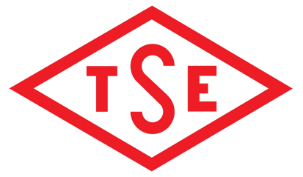 TÜRK
STANDARDLARI
ENSTİTÜSÜTürk StandardıTürk Standardıtst 933tst 933tst 933 yerine yerine yerineICS ICS ICS TS NoTürkçe adıİngilizce adıTS 545 Ayarlı çözeltilerin hazırlanmasıPreparation of Standard Solutions for volumetric analysisTS 1346Sanayide kullanılan sodyum klorür-Suda veya asitte çözünmeyen madde miktarı tayini ve diğer tayinler için temel çözeltilerin hazırlanmasıSodium Chloride for Industrial use -Determination of Matter Insoluble in Water or in Acid and Preparation of Principal Solutions for Other DeterminationsTS EN ISO 927Baharat ve çeşniler - Yabancı madde ve dış kaynaklı madde muhtevasının tayiniSpices and condiments - Determination of extraneous matter and foreign matter contentTS 2104Belirteçler – Belirteç çözeltileri hazırlama yöntemleriIndicators – Methods of preparation of indicator solutionsTS ISO 3310-1*Deney elekleri - Teknik özellikler ve deneyler - Bölüm 1: Metal tel örgülü deney elekleriTest sieves -- Technical requirements and testing -- Part 1: Test sieves of metal wire clothTS 3606Gıdalar - Metalik elementlerin tayiniFoodstuffs – Determination of metallic elements – Atomic absorption spectrometric methodTS EN ISO 3696Su – Analitik laboratuvarında kullanılan – Özellikler ve deney metotlarıWater for analytical laboratory use –Specification and test methodsTS ISO 4832Gıda ve Hayvan Yemleri Mikrobiyolojisi - Koliformların Sayımı İçin Yatay Yöntem - Koloni Sayım TekniğiMicrobiology of food and animal feeding stuffs -- Horizontal method for the enumeration of coliforms -- Colony-count techniqueTS 6670Sodyum karboksimetil selüloz-Gıda sanayiinde kullanılanSodium Carboxymethly Cellulose-for Food IndustryTS 6675Sodyum karboksimetil selüloz-Sodyum klorür tayiniSodium Carboxymethyl Cellulose-Determination of Sodium ChlorideTS EN ISO 12846Su kalitesi – Cıva tayini – Zenginleştirmeli ve/veya zenginleştirme olmadan atomik absorpsiyon spektrometri (AAS) yöntemi (ISO 12846:2012)Water quality - Determination of mercury - Method using atomic absorption spectrometry (AAS) with and without enrichment (ISO 12846:2012)ÖzellikDeğerDeğerDeğerÖzellikSınıf 1Sınıf 1Sınıf 2Özellikİyotlu yemeklik tuzİyotsuz yemeklik tuzSınıf 2Rutubet, %(m/m), en çok0,50,52Tane büyüklüğüGöz açıklığı 1000 µm’lik elekten tamamı geçmeli ve göz açıklığı 210 µm’lik elekten geçen kısım en çok %20 olmalıGöz açıklığı 1000 µm’lik elekten tamamı geçmeli ve göz açıklığı 210 µm’lik elekten geçen kısım en çok %20 olmalıGöz açıklığı 1000 µm’lik elekten tamamı geçmeli ve göz açıklığı 210 µm’lik elekten geçen kısım en çok %20 olmalıSuda çözünmeyen madde, %(m/m), en çok0,50,50,5Asitte çözünmeyen madde, %(m/m), en çok0,50,50,5Sodyum klorür, kuru maddede, %(m/m), en az989897İyot, mg/kg, potasyum iyodat (KIO3) cinsinden (İyot için belirlenmiş üst limit +3 mg/kg farklılık gösterebilir.)25-40--Arsenik (As), mg/kg, en çok0,50,50,5Bakır (Cu), mg/kg, en çok222Kurşun (Pb), mg/kg, en çok 222Cıva (Hg), mg/kg, en çok0,10,10,1Kadmiyum (Cd), mg/kg, en çok0,50,50,5Yabancı maddeBulunmamalıdır.Bulunmamalıdır.Bulunmamalıdır.MikroorganizmaDeğerDeğerDeğerDeğerDeğerMikroorganizmancmMKoliform bakteri52101102n = Deney numunesi sayısıc = “m” ile “M” arasındaki sayıda mikroorganizma bulunduran kabul edilebilir en fazla deney numunesi sayısım = (n-c) sayıdaki deney numunesinde bulunmasına müsaade edilen mikroorganizma sayısıM = “c” sayısındaki deney numunesinin mL’sinde bulunabilecek kabul edilebilir en fazla mikroorganizma sayısın = Deney numunesi sayısıc = “m” ile “M” arasındaki sayıda mikroorganizma bulunduran kabul edilebilir en fazla deney numunesi sayısım = (n-c) sayıdaki deney numunesinde bulunmasına müsaade edilen mikroorganizma sayısıM = “c” sayısındaki deney numunesinin mL’sinde bulunabilecek kabul edilebilir en fazla mikroorganizma sayısın = Deney numunesi sayısıc = “m” ile “M” arasındaki sayıda mikroorganizma bulunduran kabul edilebilir en fazla deney numunesi sayısım = (n-c) sayıdaki deney numunesinde bulunmasına müsaade edilen mikroorganizma sayısıM = “c” sayısındaki deney numunesinin mL’sinde bulunabilecek kabul edilebilir en fazla mikroorganizma sayısın = Deney numunesi sayısıc = “m” ile “M” arasındaki sayıda mikroorganizma bulunduran kabul edilebilir en fazla deney numunesi sayısım = (n-c) sayıdaki deney numunesinde bulunmasına müsaade edilen mikroorganizma sayısıM = “c” sayısındaki deney numunesinin mL’sinde bulunabilecek kabul edilebilir en fazla mikroorganizma sayısın = Deney numunesi sayısıc = “m” ile “M” arasındaki sayıda mikroorganizma bulunduran kabul edilebilir en fazla deney numunesi sayısım = (n-c) sayıdaki deney numunesinde bulunmasına müsaade edilen mikroorganizma sayısıM = “c” sayısındaki deney numunesinin mL’sinde bulunabilecek kabul edilebilir en fazla mikroorganizma sayısın = Deney numunesi sayısıc = “m” ile “M” arasındaki sayıda mikroorganizma bulunduran kabul edilebilir en fazla deney numunesi sayısım = (n-c) sayıdaki deney numunesinde bulunmasına müsaade edilen mikroorganizma sayısıM = “c” sayısındaki deney numunesinin mL’sinde bulunabilecek kabul edilebilir en fazla mikroorganizma sayısın = Deney numunesi sayısıc = “m” ile “M” arasındaki sayıda mikroorganizma bulunduran kabul edilebilir en fazla deney numunesi sayısım = (n-c) sayıdaki deney numunesinde bulunmasına müsaade edilen mikroorganizma sayısıM = “c” sayısındaki deney numunesinin mL’sinde bulunabilecek kabul edilebilir en fazla mikroorganizma sayısıÖzellikÖzellik Madde NoMuayene ve Deney Madde NoGenel özellikler muayenesi4.2.15.2.2Rutubet muhtevası tayini4.2.25.3.1Tane büyüklüğü tayini4.2.25.3.2Suda ve asitte çözünmeyen madde tayini4.2.25.3.3Sodyum klorür tayini 4.2.25.3.4İyot (İyodat iyonu ile iyotlanmış)4.2.25.3.5Arsenik tayini4.2.25.3.6Bakır tayini4.2.25.3.7Kurşun tayini4.2.25.3.8Civa tayini4.2.25.3.9Kadmiyum tayini4.2.25.3.10Yabancı madde tayini4.2.25.3.11Koliform bakteri sayımı4.2.35.3.12Ambalaj6.15.2.1İşaretleme6.26.2